Navodila za izdelavo poročila o invazivnih rastlinahPoročilo mora obsegati: OPIS:Opis 2 invazivk (slovensko in latinsko poimenovanje, nahajališče)2 sliki pri vsaki invazivki (1x rastlina sama, 1x rastlina v združbi)POTI VNOSAŠKODLJIVI VPLIVI NAOKOLJENAČRT RAVNANJAVIRI IN LITERATURAPOROČILO O INVAZIVNIH RASTLINAHSLOVENSKO IME:robinija LATINSKO IME:Robiniapseudoacaciaizvira iz Severne AmerikeV Evropi od začetka 17. stoletjaV Sloveniji podatki iz začetka 19. stoletja
 drevo iz družine metuljnicpernato sestavljeni listi, trniviseča socvetja, beli cvetovicveti junijaplod je strok, semena slabo kaljivakakovosten les, čebelarstvo,hrana, okrasna rastlinaV Sloveniji zelo pogosta:sajena predvsem v vinogradnih območjihpriljubljena okrasna rastlinaponekod tvori strnjene sestojesvetla rastišča, predvsem v nižinah: gozdni robovi, svetli gozdovi, ruderalna mestarazširjanje s semeni in s podzemnimi poganjki.Preventivni ukrepiprepoved sajenja v okrasne in druge nameneobveščanje javnosti.Odstranitev in nadzor vrsteodstranitev izredno težavna do nemogočametoda odstranjevanja v primeru pojavljanja posameznih rastlin:
- izkopavanje celih rastlin in nato večletni redni monitoring,
- požig rastlin (deluje le delno zaradi rasti iz podzemnih delov)
- sekanje v kombinaciji z vbrizgom herbicida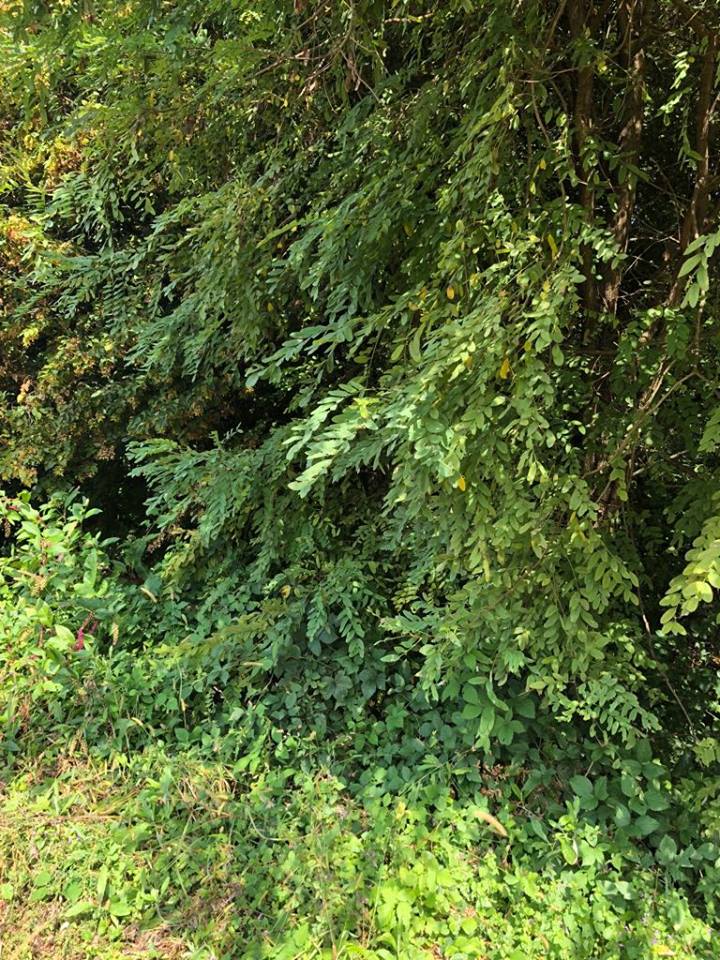 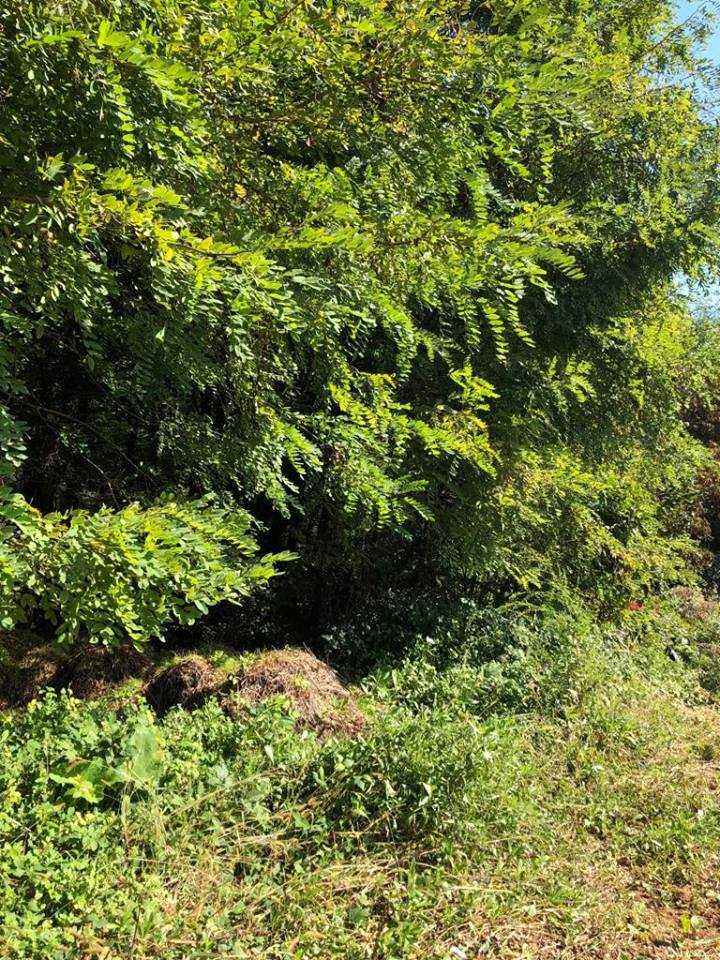 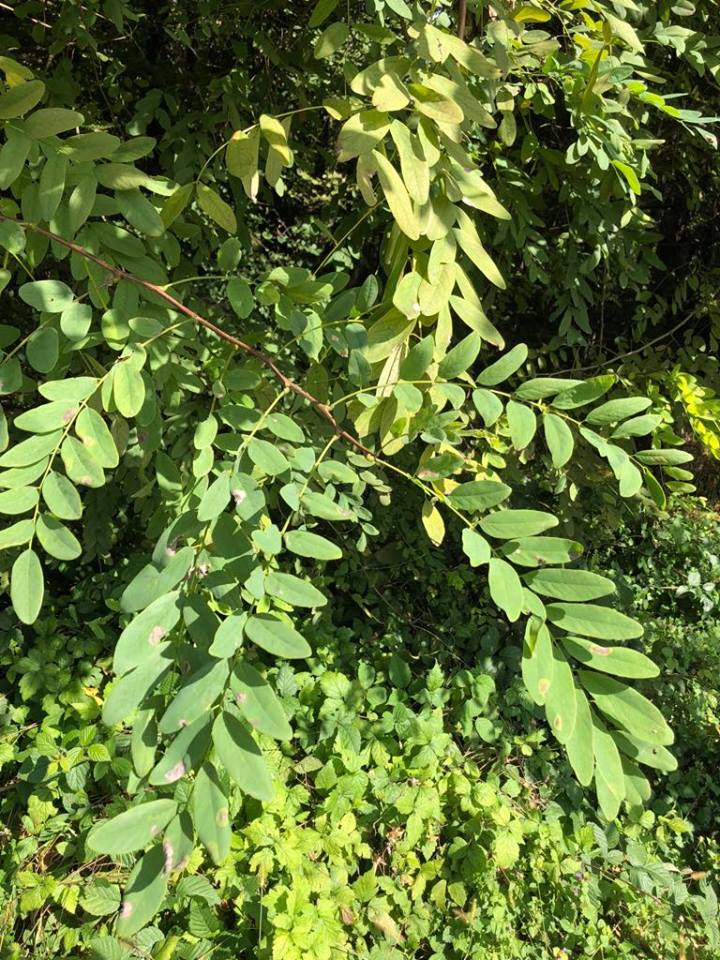 Viri: https://www.pzs.si/javno/kvgn_dokumenti/Seminarske%20naloge%20VGN/Invazivne%20tujerodne%20vrste,%20VGN%20Alojzija%20Paulus,%202012.pdfhttp://www.mop.gov.si/si/delovna_podrocja/narava/invazivne_tujerodne_vrste_rastlin_in_zivali/rastline_invazivne_tujerodne_vrste/robinija_robinia_pseudoacacia/robinija_robinia_pseudoacacia/SLOVENSKO IME:PelinolistnaambrozijaLATINSKO IME:(Ambrosia artemisiifolia)IZVOR IN DANAŠNJA RAZŠIRJENOST:Naravno je širokorazširjena v velikopredelihSeverne, Srednje in JužneAmerike. V Evropo je prišla v sredini 19.stoletja, najverjetneje s semenomčrnedetelje. V začetku se je precejrazširila s premikivojske (konjskamrva).V Slovenijo se je spontanorazširilaizMadžarske in Hrvaškepodrugisvetovnivojni.Danes je splošnorazširjena in njenepopulacijelahko le še do določene mere kontroliramo; ponekod je postalanajpomembnejšiplevelnjiv.Najpogostejša je obprometnicah, naodprtihpeščenihpovršinahternanjivah. Na njivah je zelopogosta v ravninahvzhodneSlovenije in ponekodnaPrimorskem (Vipavskadolina).UČINKI: Kotagresivnaplevelnavrstananjivahlahkoobvečjihgostotahizrazitozmanjšapridelek. Manjproblematična v žitih, travno-deteljnihmešanicah in oljniogrščici.Velik problem v posevkihnekaterihpoznihokopavin (čebula, sladkornapesa, buče) in stročnic (soja, fižol, grah) ter v strniščnihdosevkih (ajda, repa).Zaradiizjemnovelikealergenostiimaznatenvplivnazdravjeljudi.UKREPI ZA PREPREČITEV ŠIRJENJA:Glavniukrep je preprečitevtvorbe semen! Higieno je trebavzdrževatitudinapovršinah, ki so sosednjanjivskim (obcestnebankine, ozare, travnati pas sredikolovozov). Čiščenjemehanizacije, ki je v stiku s semenečimirastlinamialitlemi. Košnjaodčistihprotiinfestiranimpovršinam, ne obratno. Previdnostprikrmi, kiizhajaizinfestiranihpovršin (nasemenitev z gnojemalignojevko).UKREPI ZA ZATIRANJE: Ob majhnihpopulacijah se splačarastlinepredtvorbo semen ročnopopuliti. Razpoložljivitalnialilistniherbicidi so obpravilniuporabirazmeromaučinkoviti; čezaradivremenskihrazmerherbicidinisodelovali, kombiniramozatiranje z mehanskimipostopki. Zapleveljeneposevkekoruzerajesiliramo, s čimerodstranimosemeambrozije z njive; v silažisemerazmeromakmalupropade.Koristno je večkratnookopavanje, česanjealiožiganjetekomrastnesezone. Na strniščihnujnovečkratnomehanično in/alikemičnozatiranje. Večkratnakošnjačimbližetlom, da se rastlineponovno ne razrastejo; prvakošnjašele v časudobreobraščenosti, vendarpredcvetenjem.Na travnikih in pašnikihvzdrževanjegoste, nepoškodovanetravneruše.Slepasetev je posebej v toplejšihobmočjihSlovenijelahkoučinkovita, sajlahkoambrozija kali žekonecmarca in do pravesetve (koruza, buče, soja) gostoto semen ambrozijenapovršinitalženekolikozmanjšamo. V vrtnarstvuuporabaplastičnihaliorganskihzastirk. Regulacija s konkurencokmetijskihrastlin (izbirakolobarja, strniščnidosevki, večjagostotasetve).V primeruzeloinfestiranihnjiv je včasihediniukrepzatravljenjenjiv.SLIKE: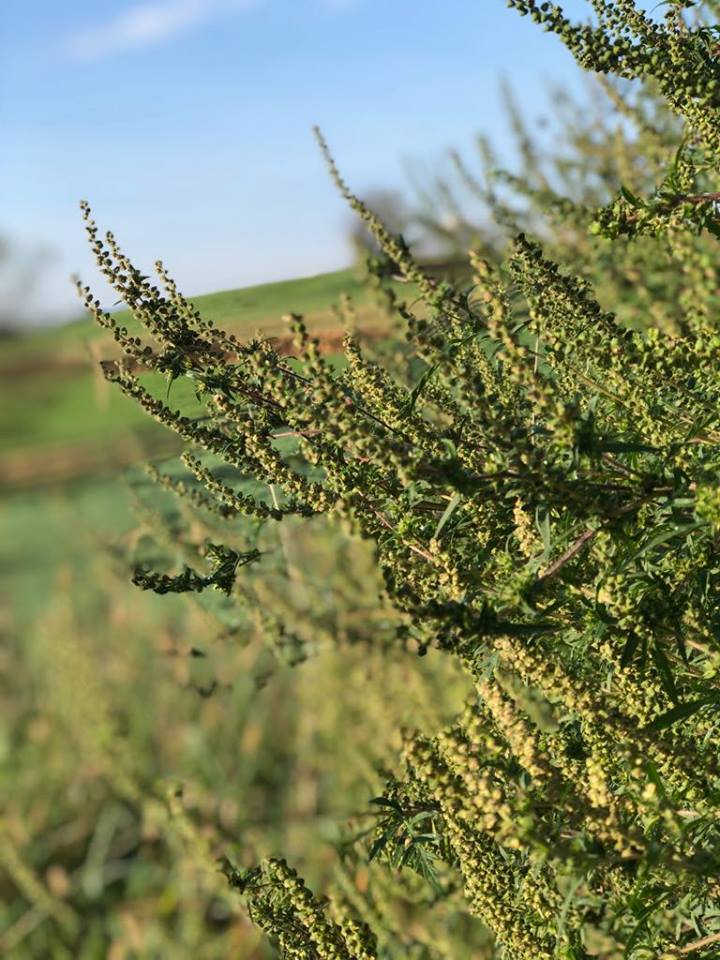 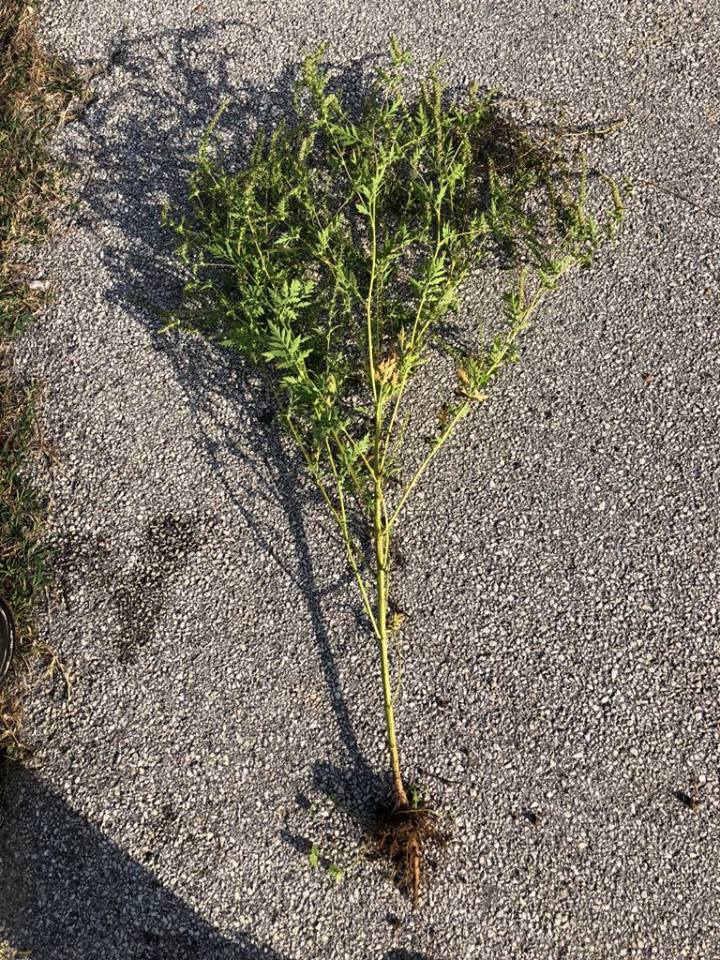 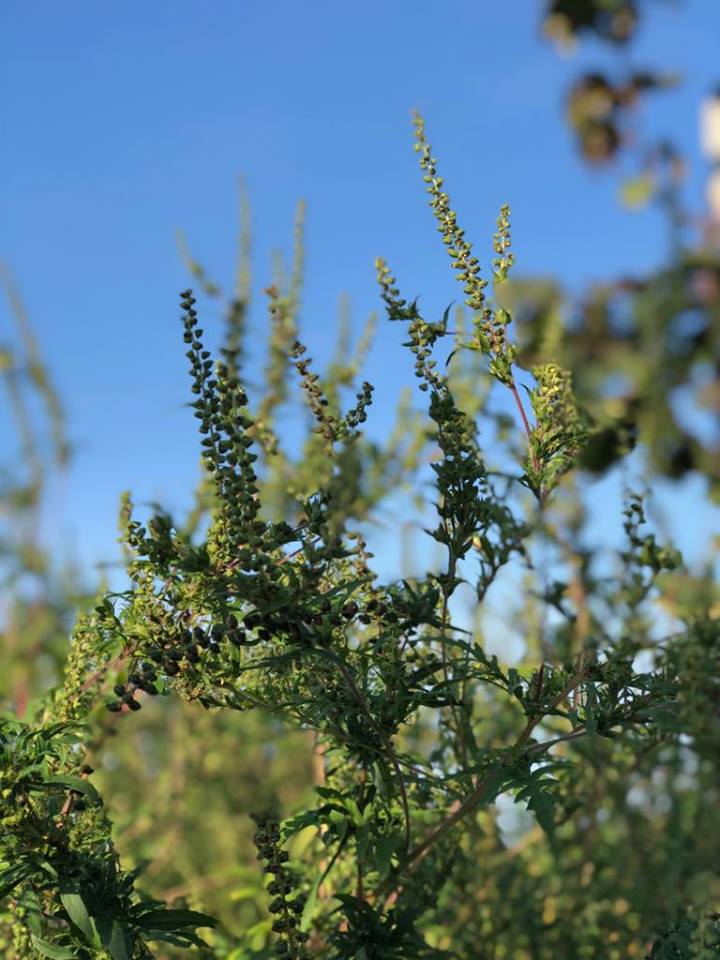 Viri: http://www.mop.gov.si/si/delovna_podrocja/narava/invazivne_tujerodne_vrste_rastlin_in_zivali/rastline_invazivne_tujerodne_vrste/ambrozija_pelinolistna_ambrozija/ambrozija_pelinolistna_ambrozija/http://www.furs.si/svn/zvr/POSNadzori/Ambrosia/Ambrosia.pdfLAURA MUHIČ 4.E